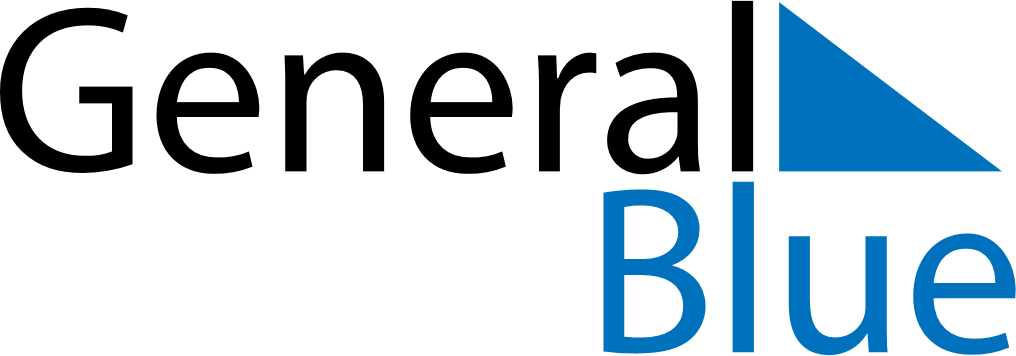 Bangladesh 2018 HolidaysBangladesh 2018 HolidaysDATENAME OF HOLIDAYFebruary 21, 2018WednesdayLanguage Martyrs’ DayMarch 17, 2018SaturdayMujib’s Birthday & Children’s DayMarch 25, 2018SundayGenocide Remembrance DayMarch 26, 2018MondayIndependence DayApril 14, 2018SaturdayBengali New Year’s DayApril 29, 2018SundayBuddha’s BirthdayMay 1, 2018TuesdayMay DayJune 15, 2018FridayEnd of Ramadan (Eid al-Fitr)August 15, 2018WednesdayNational Mourning DayAugust 21, 2018TuesdayFeast of the Sacrifice (Eid al-Adha)September 2, 2018SundayKrishna JanmashtamiSeptember 20, 2018ThursdayDay of AshuraOctober 19, 2018FridayDurga PujaNovember 20, 2018TuesdayBirthday of Muhammad (Mawlid)November 21, 2018WednesdayArmed Forces DayDecember 14, 2018FridayMartyred Intellectuals DayDecember 16, 2018SundayVictory DayDecember 25, 2018TuesdayChristmas Day